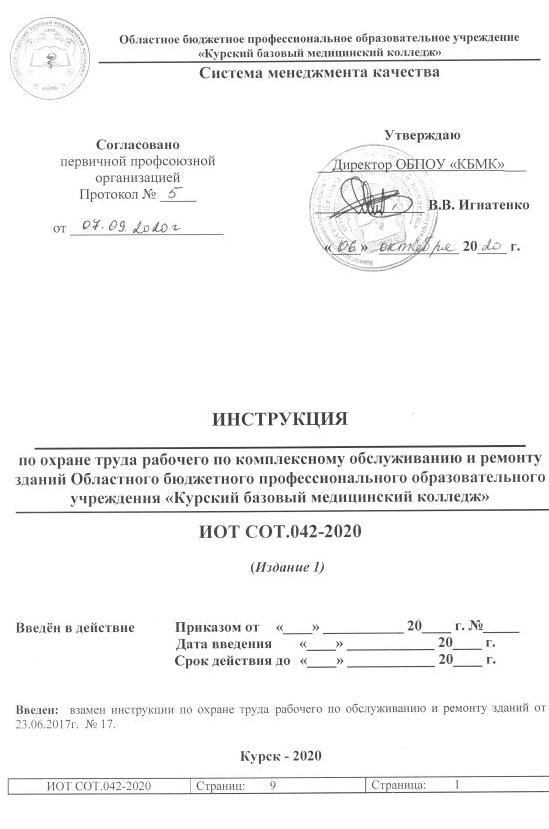 СОДЕРЖАНИЕНастоящая «Инструкция по охране труда для рабочего по комплексному обслуживанию зданий Областного бюджетного профессионального образовательного учреждения «Курский базовый медицинский колледж» (далее - ОБПОУ «КБМК», Колледж)» (далее – Инструкция) регламентирует безопасный, с точки зрения охраны труда, порядок действий в процессе исполнения им своих должностных обязанностей в ОБПОУ « КБМК»1   Общие требования охраны труда1.1. К самостоятельному выполнению работ по комплексному обслуживанию и ремонту зданий допускаются лица не моложе 18 лет, прошедшие медицинский осмотр, допущенный к работе.1.2. Рабочий по комплексному обслуживанию и ремонту зданий (далее – Рабочий) обязан:выполнять только ту работу, которая определена рабочей инструкцией;выполнять правила внутреннего трудового распорядка;правильно применять средства индивидуальной и коллективной защиты;соблюдать требования охраны труда;немедленно извещать своего непосредственного или вышестоящего руководителя о любой ситуации, угрожающей жизни и здоровью людей, о каждом несчастном случае, происшедшем на производстве, или об ухудшении состояния своего здоровья, в том числе о проявлении признаков острого профессионального заболевания (отравления); уметь оказывать первую доврачебную помощь пострадавшим от электрического тока и других несчастных случаях; уметь применять средства первичного пожаротушения.1.3. При выполнении работ на рабочего возможны воздействия следующих опасных и вредных производственных факторов:движущиеся машины и механизмы;незащищенные подвижные элементы оборудования;работы на высоте;опасность поражения электрическим током;острые кромки материала.1.4. Рабочий должен быть обеспечен спецодеждой, спецобувью и другими средствами индивидуальной защиты в соответствии с Типовыми отраслевыми нормами бесплатной выдачи специальной одежды, специальной обуви и других средств индивидуальной защиты и Коллективным договором.1.5. В случаях травмирования или недомогания необходимо прекратить работу, известить об этом руководителя работ и обратиться в медицинское учреждение.1.6. При выполнении работ необходимо быть внимательным, знать требования, изложенные в технологических картах, инструкции завода-изготовителя по эксплуатации электрооборудования, электроприборов и инструкции.1.7. Хранить и принимать пищу разрешается только в установленных и оборудованных местах.1.8. Запрещается ремонтировать электрооборудование и электросеть персоналу, не имеющему допуска к этим работам, работать около не огражденных токоведущих частей, прикасаться к электропроводам, арматуре общего освещения, открывать дверцы электрошкафов, ограждения рубильников, щитов и пультов управления.1.9. Обо всех замеченных неисправностях механизмов, приспособлений, приборов и инструмента Рабочий должен сообщить непосредственному руководителю и до их устранения к работе не приступать.1.10. За нарушение трудовой дисциплины, несоблюдение требований нормативно-технических документов по охране труда Рабочий привлекается к дисциплинарной ответственности в соответствии с Трудовым кодексом Российской Федерации.2  Требования охраны труда перед началом работы2.1.  Получить задание на выполнение работы у непосредственного руководителя.2.2.  Осмотреть и привести в порядок рабочее место, убрать все лишние и мешающие работе предметы.2.3. Проверить исправность необходимых в работе инструментов, приспособлений, соответствие их требованиям безопасности, расположить их в удобном порядке. Инструменты должны быть хорошо укреплены на ручках; ручки изготовлены из сухого дерева, их поверхности гладкие, без трещин, сколов, сучков.2.4. При наличии местного освещения светильник следует расположить так, чтобы при выполнении работ свет не слепил глаза.2.5.  Привести в порядок и надеть спецодежду, спецобувь, застегнуть или подвязать обшлага рукавов.2.6. Необходимо получить у руководителя работ инструкции о безопасных методах, приемах и последовательности выполнения предстоящей работы.2.7. Перед выполнением работ на высоте проверить исправность и надежность приставных лестниц и лестниц-стремянок. Раздвижные лестницы-стремянки должны быть устойчивы, иметь устройства, исключающие возможность их самопроизвольного сдвига, и испытаны. 3  Требования охраны труда во время работы3.1. На рабочем месте следует поддерживать чистоту и порядок, не загромождать продукцией и отходами рабочее место и проходы.3.2.  Отходы боя стекла, обрезки древесины, линолеума следует собирать в ящик и по мере накопления удалять с рабочего места.3.3. При возможной опасности попадания в глаза отходов материала при шлифовке, строгании, резке стекла, очистке рам от замазки, стекла, разборке перегородок, сверлении потолочных отверстий необходимо работать в защитных очках. Во время работы Рабочий должен соблюдать трудовую и производственную дисциплину, правила и инструкции по охране труда.3.4. Запрещается работать с приставной лестницы и лестницы-стремянки, находясь на 2-х верхних ступенях. Можно стоять на ступени, находящейся на расстоянии не менее 1 м от верхнего конца лестницы.3.5. При работе с выпускных лесов без ограждений, необходимо пользоваться предохранительным поясом с веревкой, которую надо закрепить к надежным конструкциям.3.6. При работе на высоте отходы следует собирать в ящик и сносить вниз, при сбрасывании отходов могут быть нанесены повреждения людям и коммуникациям. Места производства работ должны быть ограждены.3.7. При работе на высоте инструменты и материалы надо складывать в специально приготовленных местах, не допуская падения вниз.3.8. При производстве работ в помещениях с применением быстросохнущих лакокрасочных материалов, содержащих вредные летучие растворители, рабочие должны быть обеспечены респираторами соответствующего типа и защитными очками.3.9. Пневматические окрасочные аппараты и шланги перед применением должны быть проверены и испытаны давлением, превышающем в 1,5 раза рабочее. Манометры на пневматических аппаратах должны быть проверены и опломбированы.3.10. Приготовлять составы для окраски и выполнять малярные работы в помещениях с применением составов, выделяющих вредные для здоровья людей летучие пары, надлежит при открытых окнах или при наличии вентиляции.3.11. В зоне применения нитрокрасок и других составов, образующих опасные летучие пары, запрещается курить и производить работы с огнем, а также работы, вызывающие искрообразование..3.12. При окраске строительных конструкций, аппаратуры и закрытых емкостей перхлорвиниловыми красками (лаками) необходимо пользоваться противогазами с принудительной подачей воздуха.3.13. Хранить перхлорвиниловые лакокрасочные материалы и растворители допускается только в специально предназначенных для этих целей огнестойких зданиях.3.14. Внутренние штукатурные работы, а также установка свободных карнизов и иных деталей внутри помещений должны выполняться с подмостей или передвижных столиков, установленных на полы или на сплошные настилы по балкам перекрытий. Применение лестниц-стремянок допускается только для выполнения мелких штукатурных работ.3.15. Наружные штукатурные работы производятся с инвентарных стоечных или подвесных лесов.3.16.  Штукатурные наружные откосы при отсутствии лесов следует обрабатывать с люлек .3.17. Нарезку стекол надлежит производить в отдельном помещении на специальных столах.3.18. Места, над которыми производятся работы, необходимо ограждать или охранять; до начала работ следует проверить прочность и исправность переплетов.3.19. Запрещается опирать приставные лестницы на стекла в витражах и бруски переплетов.3.20. Допуск к работе на крыше разрешается после осмотра стропил, обрешетки (опалубки), парапетов и определении при необходимости мест и способов закрепления страховочных канатов кровельщиков.3.21. При выполнении работ на крышах Рабочий должен быть обеспечен предохранительным поясом, спецодеждой и спецобувью.3.22. Запрещается выполнение работ во время гололедицы, густого тумана, ветра 6 баллов и более, ливневого дождя, грозы и сильного снегопада.3.23. Погрузочно-разгрузочные работы с пылевидными материалами (цемент, известь, гипс и др.) необходимо выполнять, как правило, механизированным способом. Ручные работы по разгрузке цемента при температуре 40°С и выше не допускаются.4  Требования охраны труда в аварийных ситуациях4.1. При возникновении аварии или ситуаций, которые могут привести к несчастному случаю, следует:немедленно прекратить работы и поставить в известность непосредственного руководителя;оперативно принять меры по устранению причин аварии или причин, которые могут привести к несчастным случаям.4.2. При несчастных случаях:немедленно организовать первую помощь пострадавшему и при необходимости доставку его в медицинскую организацию;принять неотложные меры по предотвращению развития аварийной или иной чрезвычайной ситуации и воздействия травмирующих факторов на других лиц; сохранить до начала расследования несчастного случая обстановку, какой она была на момент происшествия, если это не угрожает жизни и здоровью других лиц и не ведет к катастрофе, аварии или возникновению иных чрезвычайных обстоятельств, а в случае невозможности ее сохранения - зафиксировать сложившуюся обстановку (составить схемы, провести другие мероприятия);4.3. Для оказания первой (доврачебной) помощи необходимо:устранить воздействие на организм повреждающих факторов (освободить от действия электрического тока, вынести из зараженной атмосферы, погасить горящую одежду),оценить состояние пострадавшего;определить характер и тяжесть травмы, наибольшую угрозу для жизни пострадавшего и последовательность мероприятий по его спасению;вызвать скорую медицинскую помощь по телефону 112 или транспортировать пострадавшего в медучреждение.4.4. В случае возникновения пожара:оповестить работающих в помещении и принять меры к тушению очага пожара. Горящие части электроустановок и электропроводку, находящиеся под напряжением, тушить углекислотным огнетушителем;принять меры к вызову на место пожара непосредственного руководителя или других должностных лиц.5   Требования охраны труда по окончании работы5.1. По окончании работы привести в порядок оборудование, приспособления и инструмент, с которым производилась работа.5.2. Снять и убрать в отведенные для этого места спецодежду, спецобувь и другие индивидуальные средства защиты.5.3  Вымыть руки, принять душ.5.4. Обо всех недостатках или неполадках, обнаруженных во время работы, сообщить непосредственному руководителю.Лист ознакомленияС положением (стандартом, инструкцией, методикой и т.д.) ознакомлен:1  Общие требования по охране труда2  Требования по охране труда перед началом работы3  Требования по охране труда во время работы4  Требования безопасности в аварийных ситуациях5  Требования безопасности по окончании работыЛист согласованияЛист ознакомленияЛист регистрации изменений34456789Фамилия,  инициалыДата ознакомленияПодпись